Dictées flashs CM1/CM2 - Année 2 - Évaluation 1Évaluation d’orthographe CM1/CM2, « dictée bilan 4 »Évaluation d’orthographe CM1/CM2, « dictée bilan 4 »Évaluation d’orthographe CM1/CM2, « dictée bilan 4 »Évaluation d’orthographe CM1/CM2, « dictée bilan 4 »Évaluation d’orthographe CM1/CM2, « dictée bilan 4 »Évaluation d’orthographe CM1/CM2, « dictée bilan 4 »Évaluation d’orthographe CM1/CM2, « dictée bilan 4 »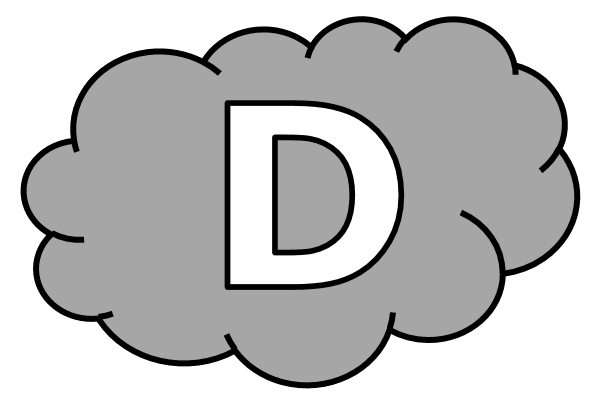 Le ............................ aux ............................... ................................ ..................................... au pied du poirier ................................. . ......................... un .............................. , même s’il ................. fatigué, repu, sans ........................... ............ sans reproche, ne ......................... jamais d’un .................................... très profond. Le ............................ aux ..................................... ................................ ........................................ ................................. la ............................. ................................ des ................................ au ........................................... , le jacassement des ................................. ............... des ........................................... ... jusqu’au petit ........................................... des ............................................ de genêt.Dictée bilanLe lièvre aux oreilles noires dormait au pied du poirier sauvage. Mais un lièvre, même s’il est fatigué, repu, sans peur et sans reproche, ne dort jamais d’un sommeil très profond. Le lièvre aux oreilles noires entendait vaguement la voix lointaine des hommes au travail, le jacassement des geais et des pies... jusqu’au petit claquement des gousses de genêt.Éléments de la dictée bilan à corrigerÉléments de la dictée bilan à corrigerPrésence de tous les motsA  Aucun mot oublié.AR  1 mot oublié.ECA  2 mots oubliés.NA  3 mots oubliés ou plus.n°CompétenceMots oubliésÉvaluationÉvaluationÉvaluationÉvaluationSignature1Je sais écrire une dictée sans oublier de mots.AARECANAn°CompétenceMots oubliésÉvaluationÉvaluationÉvaluationÉvaluationSignature1Je sais écrire une dictée sans oublier de mots.AARECANAn°CompétenceMots oubliésÉvaluationÉvaluationÉvaluationÉvaluationSignature1Je sais écrire une dictée sans oublier de mots.AARECANAn°CompétenceMots oubliésÉvaluationÉvaluationÉvaluationÉvaluationSignature1Je sais écrire une dictée sans oublier de mots.AARECANAn°CompétenceMots oubliésÉvaluationÉvaluationÉvaluationÉvaluationSignature1Je sais écrire une dictée sans oublier de mots.AARECANAn°CompétenceMots oubliésÉvaluationÉvaluationÉvaluationÉvaluationSignature1Je sais écrire une dictée sans oublier de mots.AARECANAn°CompétenceMots oubliésÉvaluationÉvaluationÉvaluationÉvaluationSignature1Je sais écrire une dictée sans oublier de mots.AARECANA